Matematyka  08.06.2020.Temat: Powtórzenie wiadomości.1. Wykonajcie zadania z podręcznika: zad. 1,  2, 4, 5, 6, 8 s. 326.UWAGA!!! JUTRO  09.06 O GODZ. 12:45 SPOTYKAMY SIĘ NA GRUPIE W CELU NAPISANIA KLASÓWKI Z DZIAŁU: ”UKŁAD WSPÓŁRZĘDNYCH”. OBECNOŚĆ OBOWIĄZKOWA.09.06.2020.Temat: Klasówka.10.06.2020.Temat: Wyrażnia algebraiczne, nazywanie wyrażeń algebraiczne.1. Obejrzyjcie filmiki;https://www.youtube.com/watch?v=Vm4FK_O1OV4https://www.youtube.com/watch?v=8-IcAE_y5jI2. Zapoznajcie się z informacjami pod podanym adresem, wykonajcie ćwiczenia: 1, 2 i 3.11.06.2020 – 12.06.2020BOŻE CIAŁO – DNI WOLNE OD ZAJĘĆ EDUKACYJNYCHReligia  08.06.2020r.Poniedziałek  08.06.2020r.Temat:  Chrystianizacja Polski.Zapoznaj się z tekstem w podręczniku i wykonaj zadania w zeszycie ćwiczeń.Postaraj się wyszukać w dostępnych ci źródłach informacje na temat św. Wojciecha i św. Stanisława – biskupa.Biologia 09.06.2020r. Temat:Choroba – zaburzenie homeostazy.Zwróć uwagę na:definicje zdrowia i choroby,przyczyny chorób cywilizacyjnych,sposoby rozprzestrzenianiu się chorób zakaźnych,sposoby unikania zakażeń.zasady przyjmowania ogólnodostępnych leków i suplementów,konieczność stosowania leków przepisanych przez lekarza zgodnie z jego zaleceniami.DRODZY UCZNIOWIE!     Zapoznajcie się z tematem z podręcznika str. 247-252 lub na stronie https://www.youtube.com/watch?v=4flWzgvee7A.  Następnie wykonajcie zadania w zeszycie ćwiczeń – 1-5/123,124. Napiszcie w zeszycie notatkę, w której wyjaśnicie pojęcia: zdrowie, choroba oraz odpowiecie na pytania 3 i 4 str.252 (z podręcznika).Materiały z lekcji proszę przesłać do sprawdzenia. Miłej i owocnej pracy!Wychowanie fizyczne Temat : Nowoczesne formy aktywności fizycznej. (3 lekcje ) 08.06.2020.Zumba  to trening opierający się na tańcu — połączenia latino, salsy i merengue — i elementami aerobiku. Podczas treningu wykonuje się choreografię do gorących, latynoskich rytmów. Zumba daje energię, uwalnia od stresu, ale też doskonale rzeźbi sylwetkę. Podczas ćwiczeń zaangażowane jest całe ciało, z dużym naciskiem na brzuch, uda i pośladki. Kliknij i spróbuj poćwiczyć zumbę. Do dzieła !https://youtu.be/Bh6AR93n-NYhttps://youtu.be/lcWtiFL904s09.06.2020Pilates – system ćwiczeń fizycznych wymyślony na początku XX wieku przez Niemca Josefa Humbertusa Pilatesa, którego celem miało być rozciągnięcie               i uelastycznienie wszystkich mięśni ciała. System pilates to połączenie jogi, baletu i ćwiczeń izometrycznych. Według założeń Pilatesa, metoda ta przyczyniać się ma do: wzmocnienia mięśni bez ich nadmiernego rozbudowania,odciążenia kręgosłupa, poprawy postawy, uelastycznienia ciała, obniżenia poziomu stresu oraz ogólnej poprawy zdrowia osób ćwiczących. Kliknij i ćwicz z prowadzącą . Powodzenia !https://youtu.be/zfFY-Di8wPw10.06.2020r. Nordic walking to inaczej chodzenie z kijami, to ogólnodostępna aktywność prozdrowotna, angażująca do 90% mięśni całego ciała. Obecnie tego typu marsze uprawiane są przez miliony ludzi na całym świecie. Sekret polega na umiejętnym odepchnięciu się specjalnymi kijami od podłoża i zaangażowaniu górnych partii mięśniowych przy jednoczesnym odciążeniu stawów skokowych, kolanowych, bioder i kręgosłupa.Zalety nordic walking:zwiększa ruchomość stawów i kręgosłupa oraz odciąża je, eliminując bóle;wzmacnia wszystkie mięśnie ciała;zwiększa wydolność tlenową - rzadziej się męczymy, mamy więcej sił;poprawia krążenie i dodaje energii;pomaga schudnąć (pochłania o 25% więcej energii niż zwykły marsz!). Kliknij i ćwicz . https://youtu.be/vNnDS7JrsQwW czasie marszu uzyj aplikacji Endomondo, o której była mowa na jednej z poprzednich lekcji wychowania fizycznego. Dzięki tej aplikacji zmierzysz np. dystans oraz ilość spalonych kalorii. Powodzenia !HistoriaTemat: Rządy fachowców i gospodarka II RP. 10.06.2020 rMoi Drodzy, obejrzyjcie film „CPK – Gospodarcza odbudowa na przykładzie II Rzeczpospolitej” - https://www.youtube.com/watch?v=O6YyN5-azvoZapraszam Was teraz na e-lekcję pt: ,,Rządy fachowców i reforma walutowa” oraz „Gospodarka II Rzeczpospolitej”. Znajdziecie tutaj gotowy materiał do lekcji, a także dużo więcej niż oferuje Wasz podręcznik. Ćwiczenia dostępne są pod lekcją. Proszę, abyście je wykonali, nie są na ocenę, tylko na utrwalenie informacji z lekcji: https://epodreczniki.pl/a/rzad-fachowcow-i-pierwsze-reformy-gospodarcze/D1DZgyHnchttps://epodreczniki.pl/a/budowa-gdyni-i-inne-osiagniecia-gospodarcze-ii-rp/D1Be8hWi4Wykonajcie zadania 1-5 w zeszytach ćw. str.110-111Możecie utrwalić swoją wiedzę z tematu wchodząc w link do gry:https://quizizz.com/join/quiz/5e7c77792f1803001b1af0af/start?referrer=57b16bd01dd1c2bc7506ef06Język angielski Poniedziałek, wtorekTopic: Revision – utrwalamy zagadnienia z klasy 7.Sposoby i źródła realizacji tematu lekcji:Podczas dzisiejszych zajęć utrwalimy zagadnienia z klasy 7. Chciałabym, abyście samodzielnie zagrali w quizizz otwierając na ekranie komputera podaną niżej stronę internetową. Pamiętajcie, aby w telefonie wpisać kod gry. Zagrajcie minimum dwa razy dla utrwalenia materiału.https://quizizz.com/admin/quiz/5c1100dfd9f70f001bb4f1fb/present-simple-continuous-perfect-past-simple-continuoushttps://quizizz.com/admin/quiz/583e7cf635c13e163bec3d5e/present-perfect-simple-continuous-past-simple-continuoushttps://quizizz.com/admin/quiz/5bd177b3c94c3c001a19a321/s%C5%82%C3%B3wka-klasaZadanie z plastyki – 10.06.2020 r.Pejzaż z mojej okolicy.Gdy będzie odpowiednia pogoda - wyjdź przed swój dom i narysuj bądź namaluj krajobraz ze swojej okolicy.Muzyka -  10. 06. 2020r.Rytm i metrum oraz pismo nutowe.powtórzyć informacje o rytmie, metrum, kropce przy nucie oraz nazwach dźwięków. Warsztat muzyczny – wykonać takty w metrum 2/4, 3/4, 4/4 zapisując za pomocą nut i pauz po pięć taktów (przykładów). Zapisz również nuty na pięciolinii i podpisz ich nazwy w podanej kolejności  e1 g1 d1 c2 a1 e1 a1 g1 w zeszycie lekcyjnym.JĘZYK ROSYJSKI KOCHANI, JUŻ NIE BĘDĘ ZADAWAĆ PRACY DOMOWEJ. NIE PRZYSYŁAJCIE ZDJĘĆ WYKONANYCH ZADAŃ WTOREK 08.06.2020Сегодня вторник, восьмое июня  две тысячи двадцатого годаУрокTема: Родители и дети – praca z tekstem.Wykonajcie, proszę zadanie 2a/91. Przeczytajcie e-mail i uporządkujcie w odpowiedniej kolejności fragmenty tekstu. Następnie ustnie wykonajcie zadanie 2б/92.PowodzeniaGEOGRAFIA08.06.2020r. - poniedziałek Temat: Powtórzenie wiadomości z działu „ Relacje między elementami środowiska geograficznego”Drodzy uczniowie!1. Proszę powtórzyć wiadomości z działu „ Relacje między elementami środowiska geograficznego” z podręcznika od str. 170 - 194  i zapisać temat lekcji w zeszycie.2.Proszę wykonać zadania z podręcznika „ SPRAWDŹ SIĘ !” str. 195-196 (ustnie)3. Proszę wykonać zad. 1,2, 3,4,5,6  z zeszytu ćwiczeń str. 119-120oraz zadanie 6 i 9 z podręcznika ze str. 195-196 ( do zeszytu)- dla chętnychDrodzy uczniowie!Prześlijcie zadania na skrzynkę klasowąJęzyk polski 08.06.2020. i 09.06.2020. ( zadania na 2 dni)Temat: Jak powstaje wyraz?Wykonaj ćwiczenie na rozgrzewkę, s. 284.Zapoznaj się z treścią Nowej Wiadomości, na jej podstawie zredaguj krótka notatkę (do zeszytu).Wykonaj zad. 2, 4. S. 285.Praca z zeszytem ćwiczeńWykonaj następujące zadania: 1, 2, 3, 4, 6, s. 50-52.10.06.2020.Temat: O wyrazach pochodnych.Zapoznaj się  z treścią Nowej Wiadomości, s.287, na jej podstawie zredaguj notatkę do zeszytu,Wykonaj ćw. 2, s.288.Zapoznaj się  z treścią Nowej Wiadomości, s.289, na jej podstawie zredaguj notatkę do zeszytu,Zeszyt ćwiczeń: ćw. 1, 2,7,8, s. 55-58. Fizyka  (8 – 10 czerwca) Temat: Powtórzenie wiadomości z działu: „Praca, moc, energia”. Doszliśmy do końca działu: „Praca, moc, energia”. Czas na powtórzenie wiadomości. Możecie tego dokonać w oparciu o dwa źródła: 1) podręcznik str. 219 2) portal edukacyjny epodręczniki.pl https://epodreczniki.pl/a/podsumowanie-wiadomosci-o-pracy-mocy-i-energii/DzFxwWjTINastępnie wykonajcie zadania testowe z podręcznika str. 220 – 222.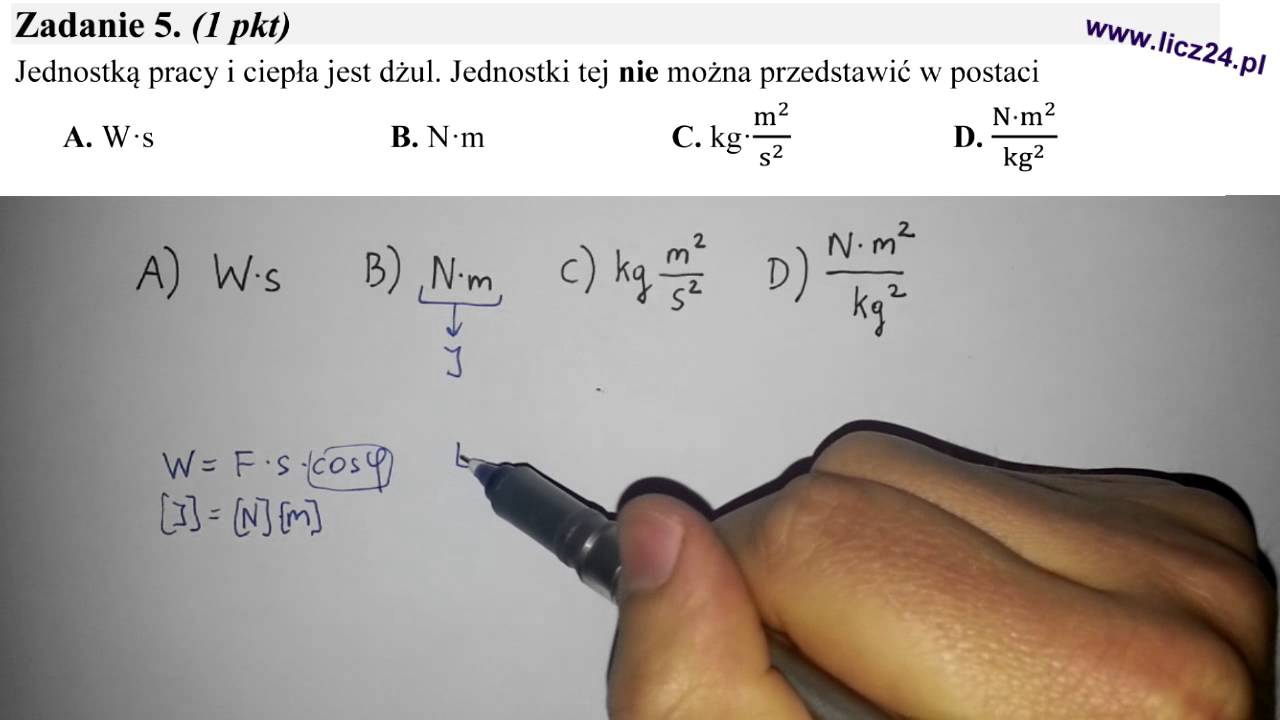 Czy ktoś się pokusi o rozwiązanie tego zadania? 